Игра-путешествие «Права детей»20 ноября - Всемирный день детей. В связи с этим  в школе был проведен ряд мероприятий, направленных на обобщение  знаний  учащихся об основных правах и обязанностях детей. 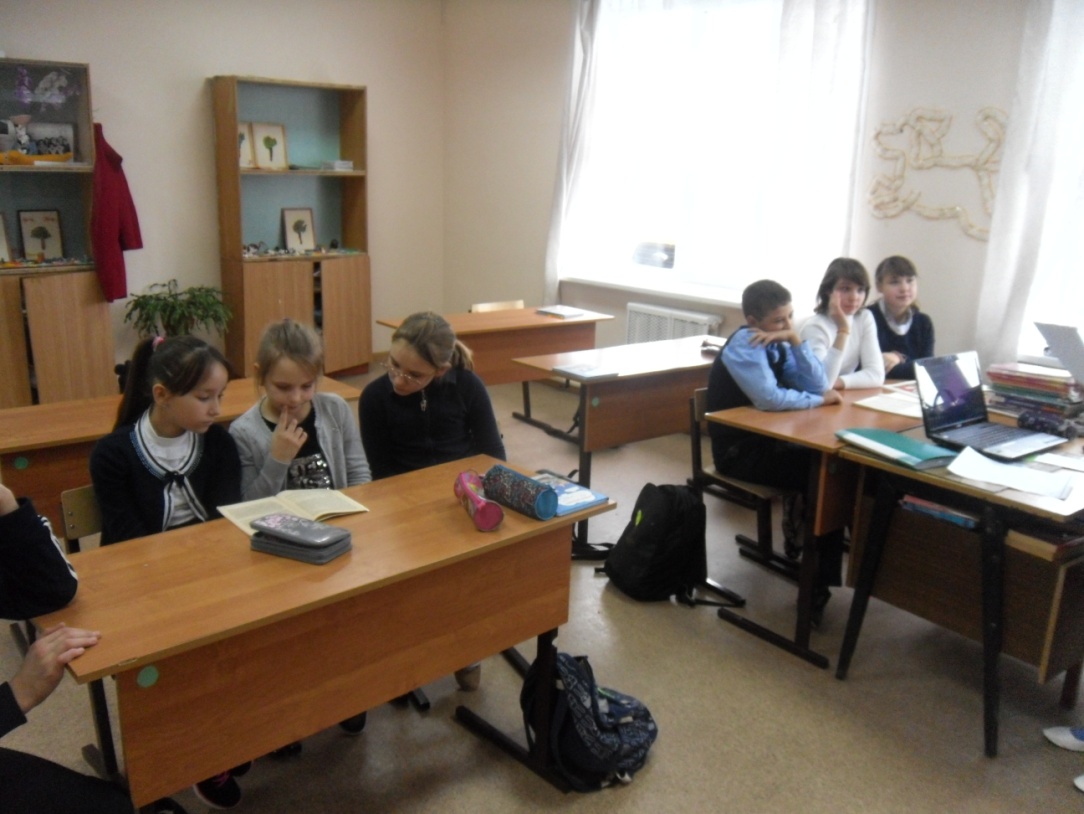 В 5 классе прошло мероприятие, посвященное данной теме - беседа с элементами игры  «Права взрослых, права детей». Учащиеся познакомились с международными документами о правах ребенка, узнали какие еще у них есть права, кроме уже известных. Мероприятие прошло в виде игры-путешествия, где детям предлагалось пройти различные станции:Путешествие по сказочным станциям:I. Станция «Право на жизнь»II. Станция «Правовой театр». Инсценировка "Сказка о мертвой  царевне и о семи богатырях"Час творчества.III. Станция «Правовая книга»Работа с фрагментами из сказок.Игра «Сказка ложь, да в ней намек».Сказки глазами юриста.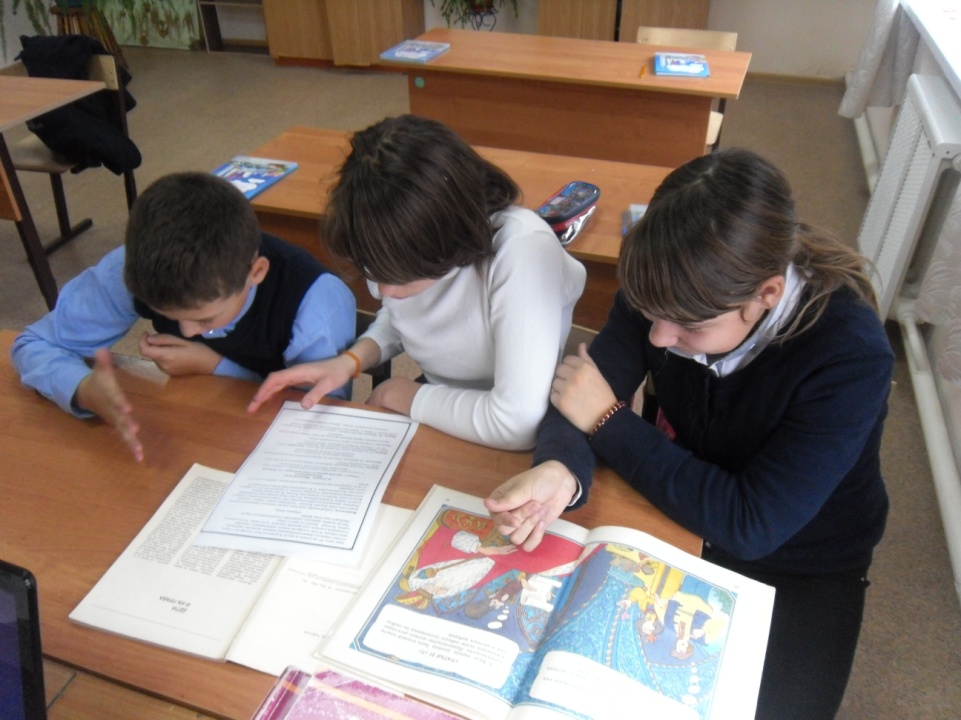 IV. Станция «Право на защиту от разлучения с родителями».Потом дети участвовали в небольших сценках и посмотрели фильм. Ребята хорошо справились со всеми заданиями. Каждый из них, ознакомившись с Конвенцией о правах ребенка, понял, что каждый ребенок имеет, не только права, но и обязанности перед обществом.